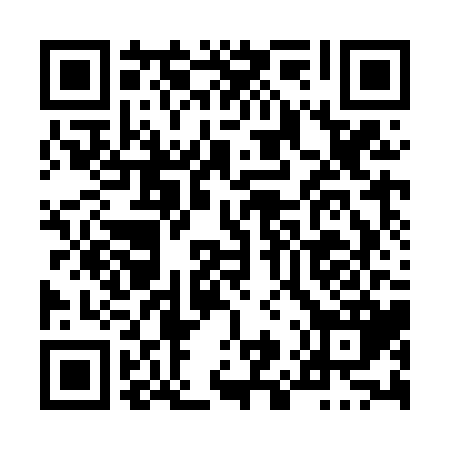 Prayer times for Hagerman's Corners, Ontario, CanadaWed 1 May 2024 - Fri 31 May 2024High Latitude Method: Angle Based RulePrayer Calculation Method: Islamic Society of North AmericaAsar Calculation Method: HanafiPrayer times provided by https://www.salahtimes.comDateDayFajrSunriseDhuhrAsrMaghribIsha1Wed4:376:081:146:138:219:532Thu4:356:071:146:148:229:543Fri4:336:061:146:158:239:564Sat4:316:041:146:168:249:585Sun4:296:031:146:168:259:596Mon4:286:021:146:178:2710:017Tue4:266:001:146:188:2810:038Wed4:245:591:146:188:2910:049Thu4:225:581:146:198:3010:0610Fri4:215:571:146:208:3110:0811Sat4:195:551:146:208:3210:0912Sun4:175:541:146:218:3310:1113Mon4:165:531:146:228:3510:1314Tue4:145:521:146:228:3610:1415Wed4:125:511:146:238:3710:1616Thu4:115:501:146:238:3810:1717Fri4:095:491:146:248:3910:1918Sat4:085:481:146:258:4010:2019Sun4:065:471:146:258:4110:2220Mon4:055:461:146:268:4210:2421Tue4:035:451:146:278:4310:2522Wed4:025:441:146:278:4410:2723Thu4:015:431:146:288:4510:2824Fri3:595:431:146:288:4610:3025Sat3:585:421:146:298:4710:3126Sun3:575:411:146:298:4810:3227Mon3:565:411:146:308:4910:3428Tue3:555:401:156:318:5010:3529Wed3:545:391:156:318:5110:3730Thu3:535:391:156:328:5110:3831Fri3:525:381:156:328:5210:39